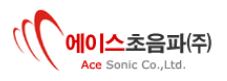  경기도 안양시 동안구 귀인로 15 					TEL: (031) 457-3061									FAX: (031) 458-3061YL2018 - 1호                                                   2018년 2월 19일수  신  : 참  조  : 제  목  : 2018년 신입사원 채용공고 의 건귀교의 인재양성 및 사회 공헌에 감사를 드립니다.               폐사는 초음파융착 장비 및 관련 부품 개발, 제조 회사 입니다.별첨과 같이 채용 공고를 알려드립니다.귀교의 훌륭한 인재를 소개 부탁 드립니다.별 첨 :  1) 채용공고문  --- 1부        2) 이력서 양식 --- 1부                                                 === 끝 ===(주) 에이스초음파 채용 공고1. 모집부문- 모집 대상 : 엔지니어 신입사원- 모집 분야 : 생산기술팀, 기술개발팀- 자격 요건 : 전자, 전기, 정보통신전공 전문대졸이상, 군필자- 근무 조건 : 오전 9시 ~ 오후 6시 (주5일 근무)- 우대 사항 : 4대보험 및 퇴직연금 가입업체, 창립기념일, 휴무- 근 무 처 : 경기도 안양시 호계동 소재- 인     원 :  00명2. 제출서류- 입사지원서 (기본양식, 사진부착)- 자기소개서 (별도 양식 없고 자유 기술)- 최종학력 졸업(예정) 증명서 및 성적 증명서 각 1부- 주민등록 등•초본 1통3. 전형방법- 서류전형 => 면접 => 신체검사 => 최종합격자 통보4. 지원서 접수 및 문의처1) 접수기간 : 2018년 2월19일 ~ 2월 23일2) 접수방법 : 이메일접수 (acesonic2030@gmail.com)5. 서류전형 발표- 합격자 발표 및 면접 전형 일정은 개별 통보 합니다.  ※ 전형일정은 회사 사정에 의하여 변경될 수 있습니다.     -. 제출된 서류는 일체 반환하지 않습니다.     -. 제출된 서류에 허위사실이 판명될 경우 입사가 취소됩니다.홈페이지 : http://www.acesonic.co.kr/회사주소 : 경기도 안양시 동안구 귀인로 15 (호계동)※ 위의 내용이 사실임을 증명함.                      2018 년      월      일             (인)이   력   서신체학력사항자격증 / 면허증 경력사항기타